ONZIÈME RÉUNION INTERAMÉRICAINE 	OEA/Ser.K/V.14.1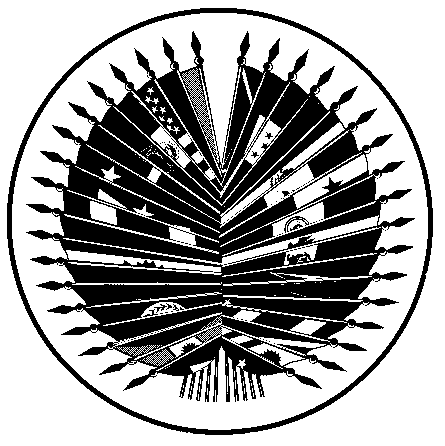 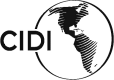 DES MINISTRES DE L’ÉDUCATION	CIDI/RME/INF. 1/22Du 10 au 11 novembre 2022	4 octobre 2022Washington, D.C. (États-Unis d'Amérique)	Original: espagnolVIRTUEL		NOTE DE LA Mission permanente DE L’Équateur PAR LAQUELLE ELLE FAIT PART DE L’INTÉRÊT DU gouvernement DE SON PAYS À ACCUEILLIR LA DOUZIÈME RÉUNION interaméricainE DES MINISTRES DE L’ÉDUCATIONMission permanente de l’Équateurprès l’Organisation des États AméricainsNo 4-2-192/2022	La Mission permanente de l’Équateur près l’Organisation des États Américains (OEA) présente ses compliments au Secrétariat exécutif au développement intégré (SEDI) de l'OEA et a le plaisir de lui transmettre la communication no MINEDUC-2022-00999-OF, du 22 aout 2022, adressée par la Ministre de l’éducation de l’Équateur à la Secrétaire exécutive au développement intégré dans le but de lui faire part de l’intérêt de l’Équateur à accueillir la Douzième Réunion interaméricaine des ministres de l’éducation de la Commission interaméricaine de l’éducation.	La Mission permanente de l’Équateur près l'OEA saisit l'occasion pour renouveler au SEDI de l'OEA les assurances de sa plus haute considération.Washington, D.C., le 24 aout 2022Secrétariat exécutif au développement intégréOrganisation des États AméricainsWashington, D.C.MINISTÈRE DE L’ÉDUCATIONDE LA RÉPUBLIQUE DE L’ÉquateurMINEDUC-MINEDUC-2022-00999-OFQuito, le 22 aout 2022Objet : Offre d’accueil de la Douzième Réunion interaméricaine des ministres de l’éducationMadame Kim OsborneSecrétaire exécutive au développement intégréOrganisation des États AméricainsWashington, D.C.Madame la Secrétaire exécutive,La politique éducative du Gouvernement de la République de l’Équateur est alignée sur l’un des buts essentiels de l’Organisation des États Américains, qui promeut, au moyen de l’action de coopération, le développement économique, social et culturel des États membres.Dans ce contexte, et dans le cadre de la Douzième Réunion interaméricaine des ministres de l’éducation de la Commission interaméricaine de l’éducation, par la présente, j’ai l’honneur de vous faire part de l’intérêt de l’Équateur à accueillir ladite réunion.Avec l’assurance que cet espace sera propice à des avancées dans la reprise de l’éducation, ainsi que dans la réalisation de l’ODD 4, au nom du Ministère de l’éducation de l’Équateur, je réaffirme la conviction que le dialogue et l’analyse des problèmes, des défis et des possibilités à l’échelle continentale permettront d’offrir des réponses aux besoins communs et particuliers des États membres.Je saisis cette occasion pour vous témoigner les assurances de ma plus haute considération.	María Brown Pérez	Ministre de l’éducationc.c. :	Samantha María Gilbert IturraldeDirectrice nationale de la coopération et des affaires internationalesLuis Fernando Naranjo Villaruel, politologue Adjoint   pour la coopération et les affaires internationales